Day in the Life of the Hudson River 10/20/15 DataRIVER MILE 115Cohotate Preserve, Athens, Greene Co.Liz LoGuidice, Cornell Cooperative Extension of Greene CountyTony Loughran, Coxsackie Athens High School, Env. Sci.  - 23 students, 12thSue Boyle, Cairo Durham HS – 27 students, 9th (adults – 2 teachers, 4 chaperones, 2 instructors)N 42.24410 – W 73.8362Location: Cohotate preserve – Ice house site – Area: The ice house is a flat, grassy are on the river with several cotton wood trees.  It is situated at the bottom of a forested hill. Large waterfront vegetated.  The artificial shoreline of the bulkhead dominates the eastern shore.  Shoreline is characterized by tidal mudflats.  Area is used recreationally for picnicking, hiking and fishing.  Ice house is approximately ½ miles walk from the parking area. Surrounding Land Use: Forested 85%, Beach 10%; Urban/residential 5% Sampling Site: Beach area, Shoreline includes tidal mud flats in the southeast, with a rocky shore further south.  To the north of the tidal mud flat there is an old bulkhead, with another tidal flat to the north of the bulkhead, rip rap in sections.The banks have been altered at the bulkhead (entire ice house area is likely dredge spoil), wood and debris are collected in the southern mudflat, there is lots of vegetation and no pipes entering the water. Brick pieces on shorelineWater Depth: NRRiver Bottom: Muddy, rocky, weedyPlants in area: NR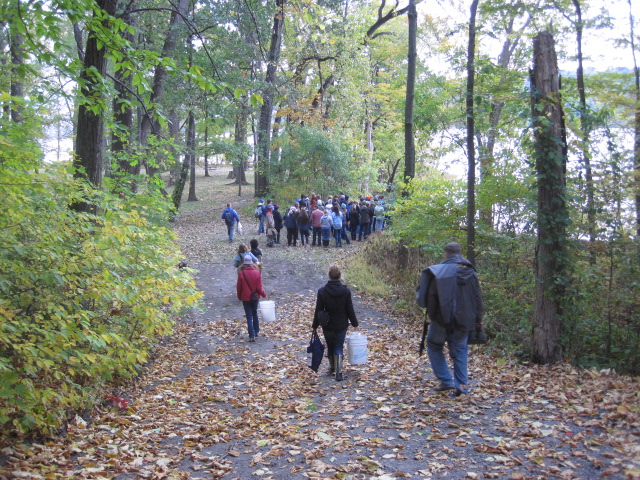 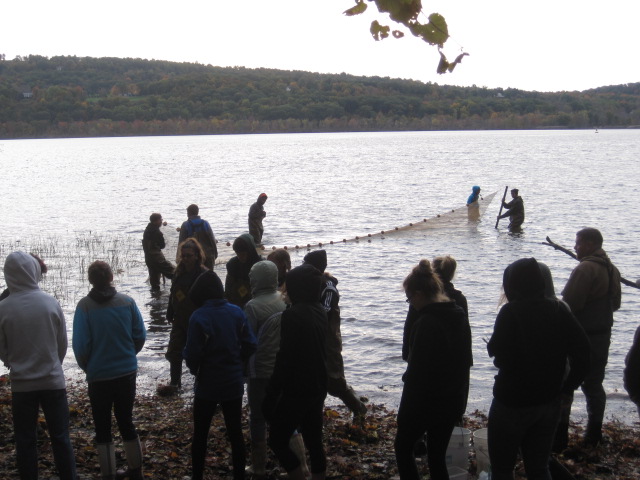 ITEMTimeTimeReading 1Reading 2CommentsPhysical  Air Temperature9:50 AM10:32 AM9:50 AM10:32 AM15C1359F54Wind SpeedCloud CoverOvercastOvercastWeather todayCool and cloudyCool and cloudyCool and cloudyCool and cloudyCool and cloudyWeather recentlyCool Cool Cool Cool Cool Water Temperature9:55 AM11.7C53F11.7C53F10:35AM12C55F12C55F11:15AM12C55F12C55FWater SurfaceChoppyTurbidity 10:50AM11:41AM86 cm88 cm86 cm88 cmChemicalDO Pasco Probe9:45 AM10:3011:158.9 ppm9.79.678.9 ppm9.79.6712 C11.411.788%89%88%pH – Pasco Probe11:15AM7.47.37.37.47.37.3Average 7.33 Average 7.33 Conductivity – Pasco probe9:45 AM10:45AM11:15AM269.1 s/cm321215269.1 s/cm321215Average 301.7 s/cmNitrates10:00AM11:00AM1.0 NO3 mg/l0.4-0.6  NO31.0 NO3 mg/l0.4-0.6  NO3Phosphates10:00AM11:00AM0-0.1 mg/l0-0.10-0.1 mg/l0-0.1Fish Catch40 ft. X 30 ft.Total #Species –Species –SizeTotalsFISH – 9:45  6 seines 436015Spottail ShinerBanded KillifishBlueback Herr.Spottail ShinerBanded KillifishBlueback Herr.10 cmNR8cmSeine #1Diversity = 1018Spottail ShinerSpottail Shiner8 cmSeine #2Total Catch = 26612116White PerchSpottail ShinerBanded KillifishDarterBluegill SunfishWhite PerchSpottail ShinerBanded KillifishDarterBluegill SunfishNRNRNRNR13cmSeine #39124311211Banded KillifishAlewifeWhite perchSpottail ShinerDarterBlueback Herrin.Bluegill SunfishBlack CrappieBanded KillifishAlewifeWhite perchSpottail ShinerDarterBlueback Herrin.Bluegill SunfishBlack CrappieSeine #421Golden ShinerPumpkin SeedGolden ShinerPumpkin SeedSeine #510171711DarterBanded KillifishBluegill SunfishSpottail ShinerWihte PerchDarterBanded KillifishBluegill SunfishSpottail ShinerWihte PerchSeine #6Tide 9:44 AM10:43AM11:35AMFalling/EbbEbb/SluggishFloodFalling/EbbEbb/SluggishFloodBoating - Commercial10:07AM 10:10AMRed Flag BouchardRed Flag BouchardPetroleumB#264LightSouthbound